EMERGENCY PLAN – HENDRA PONY CLUBChief Warden:	Instructor		  In the event of Club house fire emergency:Deputy Wardens:	Parent(s) 	 *  Alert others in the immediate areaH&S Officer:	Tina Smith	 *  Utilise kitchen extinguisher if trainedFirst Aid Officers:	Claire Thompson	 *  Call Emergency Services:  000	Fiona Mamet	 *  Evacuate the area as per assembly planIn the event of a Rider emergency: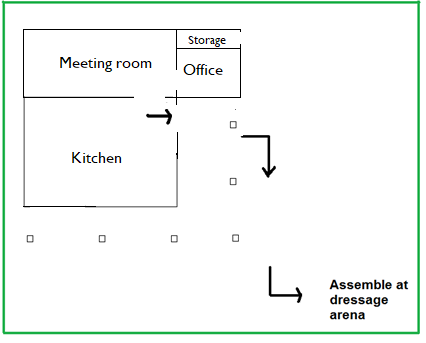 Alert parent, or guardianCall 000Assign an adult to accompany child
 to hospitalIn the event of a Horse emergency:Call owner, or if not available call a Club
Official for adviceCall vet:  Mark McGarry   0437 411 928Brett Morris        0408 720 843Manly Rd Vet      3396 9733		Samford vet	      3289 1322Club Officials:  Lyndall Vaughan – 0438 678 420,  Gael Gant – 0425 431 179,  Terri Dillon – 0401 468 155